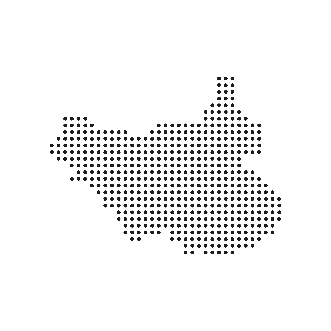 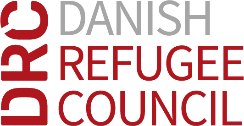                                                                                                                                             22nd Oct   2021 SUBJECT: TENDER ADVERTISEMENT FOR PROVISION OF VISIBILITY MATREIALS TO DRC DDG SOUTH SUDAN PROGRAMMEThe Danish Refugee Council (DRC) has received funding from Various Donors for provision of Visibility Materials to DRC South Sudan programme.DRC therefore, invites all interested, eligible and qualified Suppliers to participate and respond to this tender by submission of bids according to requirements outlined in the tender document package.Tender name: Provision of Visibility Materials to DRC DDG South Sudan Programme Tender Number: ITB-SSD-JUB-2021-009Publish date: 25th October 2021Closing date for clarifications by e-mail: 2nd Nov 2021 at 2:00 PM CATTender Closing Date: 8th Nov 2021 at 2:00 PM CATTender Opening Date and time:  9th Nov 2021 at 10:00 AM CATNote, the opening won’t be public due the COVID-19 restriction but, results shall be shared to interested parties and all biddersClarifications/queries/Request for this Tender, please contact this email: garang.john@drc.ngo 